Réservation des terrains au hall de tennis du TC Esch saison 2020-2021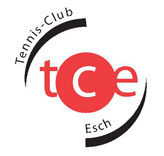 Par la présente, le TC Esch vous fait parvenir le formulaire de réservation pour ses courts au hall à Lallange pour la saison hiver 2020-2021. La saison hiver débutera le 30 septembre et se terminera le 20 avril 2021.Les tarifs restent identiques à ceux fixés la saison dernière :Notre école de tennis fonctionnera du lundi au vendredi de 12H00 à 21H00 et le samedi de 9H00 à 17H00. Les membres auront priorité absolue sur la réservation des terrains à partir de 18H00. L’école de tennis ne réservera les terrains au-delà de 18H00 que s’ils n’ont pas été réservés par des membres. C’est pourquoi le Comité vous demande de faire parvenir le formulaire de réservation pour le 10 septembre au plus tard. Passé ce délai, il ne pourra plus être garanti que les plages horaires se situant du lundi au vendredi entre 18H00 et 23H00 soient disponibles pour des réservations individuelles. En cas de demandes identiques, l’ordre de priorité suivant sera appliqué :Demande d’un terrain identique par un membre ou non-membre à celui de l’année 2019-2020Demande provenant d’un membre licencié du TC EschDemande provenant d’un membre du TC EschDemande provenant d’un non-membreLa demande de réservation est à envoyer par Email à es.flt.lu@gmail.comNB : le prix réduit des tarifs du week-end est motivé par les besoins occasionnels des équipes du TC Esch à disposer des terrains pour la coupe FLT ou pour un tournoi indoor. Dans l’attente de vous voir nombreux au hall de Lallange, nous vous souhaitons d’ores et déjà une très bonne saison hivernale.                                                                                                                    Le Comité du TC EschTC Esch BP 284 L-4003 Esch/Alzette            es.flt.lu@gmail.com            www.tcesch.luDésire faire la(les) réservation(s) suivante(s) (sous réserve de disponibilité)Le ……………………………………………………………………………. de …………H…………à……………H………..Le ……………………………………………………………………………. de …………H…………à……………H………..Le ……………………………………………………………………………. de …………H…………à……………H…………Et m’engage à verser la somme due dans la quinzaine qui suit la réception de la facture sur le compte BGL LU86 0030 1549 8412 0000.Date :                                                                                                        Signature :HoraireLundi au vendrediLundi au vendrediSamedi et dimancheSamedi et dimancheHoraireMembreNon-membreMembreNon-membre8H00-9H001501701501709H00-12H0024026030032012H00-14H0022024022024014H00-17H0030032020022017H00-21H0035037020022021H00-23H00300320200220Location horaire                     Membre: 15                           Non-membre:20                     Membre: 15                           Non-membre:20                     Membre: 15                           Non-membre:20                     Membre: 15                           Non-membre:20FORMULAIRE DE RESERVATION HALL LALLANGE SAISON 2020-2021Nom et prénom:Numéro et rue:Code postal et localité:Email:GSM: